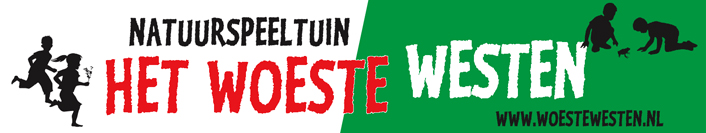 Factsheet 2014 natuurspeeltuin Het Woeste WestenHet Woeste Westen bestaat sinds 2010 en is een openbaar avontuurlijk gebied van 3 hectare waar kinderen de natuur kunnen ontdekken en waar ze vrij kunnen scharrelen, ravotten, kliederen, klimmen en klauteren. Landelijk gezien is het de grootste natuurspeeltuin binnen de bebouwde kom met ook het meeste aantal bezoekers (die inmiddels uit heel Amsterdam én uit de regio komen). Tienduizenden stadse kinderen en hun ouders genieten van de mogelijkheden die de natuurspeeltuin biedt en zijn laaiend enthousiast over wat er te doen, te leren en te beleven valt. Hun oordeel is; “Dit is uniek”.
               ”In  Amsterdam West is er al vissend naar  slootbeestjes een hele schepnetgeneratie aan 
                                 het ontstaan, die het ook niet erg vindt om nat en vies te worden”Stichting Hart voor de Natuur
Stichting Hart voor de Natuur (anno 2006) heeft als doel om de voorwaarden te scheppen voor een (multicultureel) draagvlak voor natuur en milieu en dit te versterken.
De  werkzaamheden van stichting Hart voor de Natuur op het Woeste Westen zijn verdeeld in de volgende activiteiten:Gastheerschap/beheer natuurspeelterrein het Woeste Westen (faciliteren van het vrij spelen + terrein schoon, heel en veilig houden) Uitvoer NME activiteiten voor basisscholen Uitvoer van Avonturenclubs (naschoolse- en openbare jaarrond clubs)Organiseren van laagdrempelige openbare activiteiten en evenementen met thema natuur en avontuurAanbieden van programma’s voor schoolreisjes, BSO en verjaardagspartijtjesLezingen, rondleidingen en cursussen voor professionals in het natuur- en kindwerkveldStageplaats (erkend leerbedrijf),  werkervaringsplaats (DWI) en vrijwilligersplekDoel
Het doel is om kinderen meer in contact te brengen met de natuur, meer buiten te laten zijn en meer te laten bewegen. Dit zo vrij mogelijk, met onuitwisbare ervaringen en op het belevingsniveau van de kinderen. Het Woeste Westen is ook een plek om sociale cohesie te stimuleren (bruisende ‘place to be’).Trefwoorden:  vrij spelen, spelend leren, beleving, avontuur, ontmoeten, ontwikkelen, bewegen,  
                           talentontwikkeling Doelgroepen
Overwegend kinderen van 4 -12 jaar (en hun ouders), basisscholen, BSO’s, Naschoolse activiteitenActiviteiten en bereik 2014
natuurspeeltuin:          	 	            46.500 	bezoekers vrij spelen openbare activiteiten     		2.040    	bezoekers Avonturenclubs:  	 		3.064	individuele contactmomenten verjaardagspartijtjes:  	 		2.673	243 feestjes (tov 245 in 2013)NME activiteiten: 	  		2.650	leerlingen (118 klassen tov 49 klassen in 2013) speciale doelgroepen	     	     	     48	1x/mnd  groep adhd/autisme kinderenschoolreisjes    		             	     	   430TOTAAL	            	  	            57.405    GETELDE BEZOEKERS/DEELNEMERS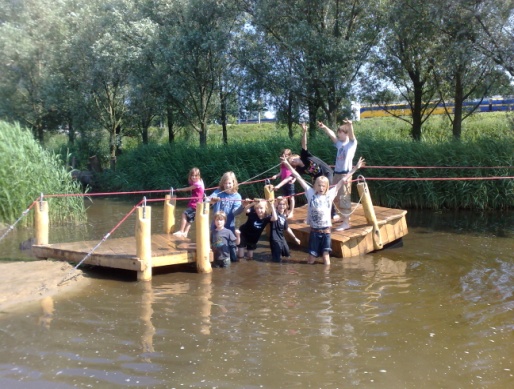 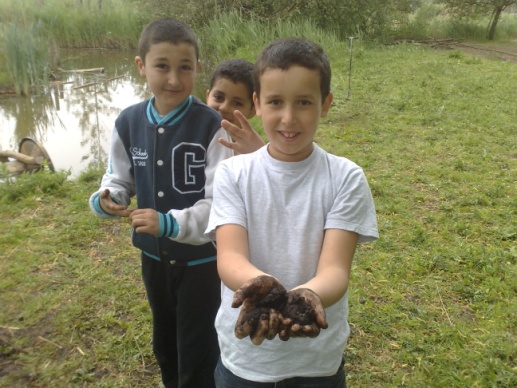 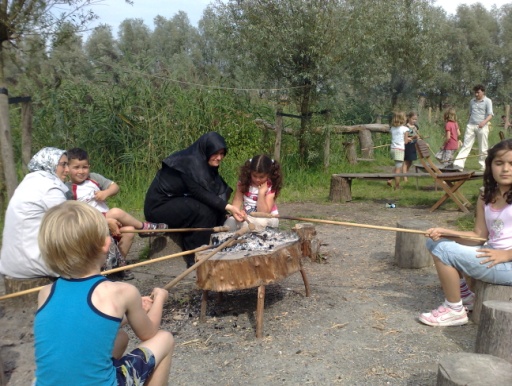 